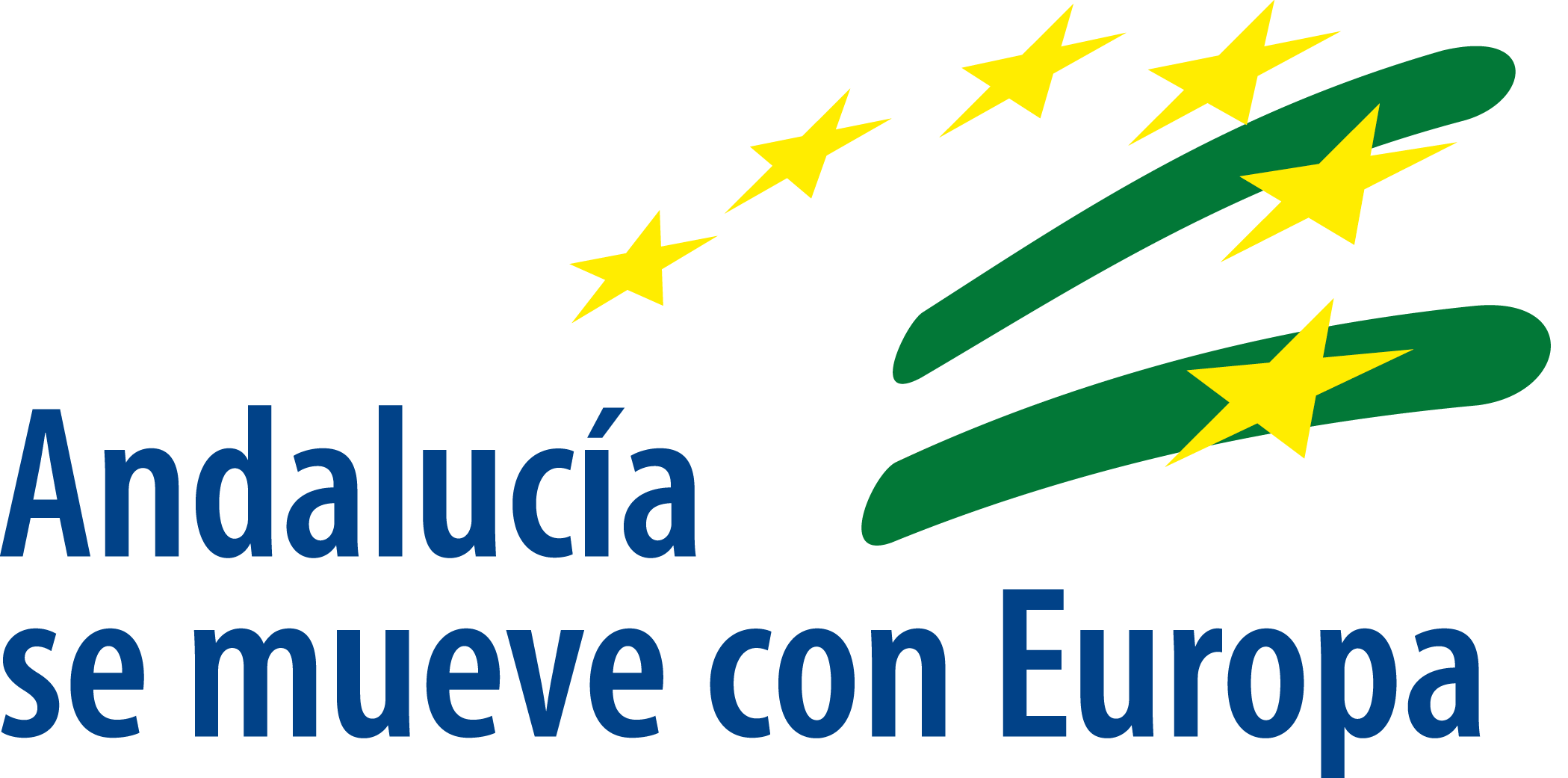 Compruebo lo que he aprendido.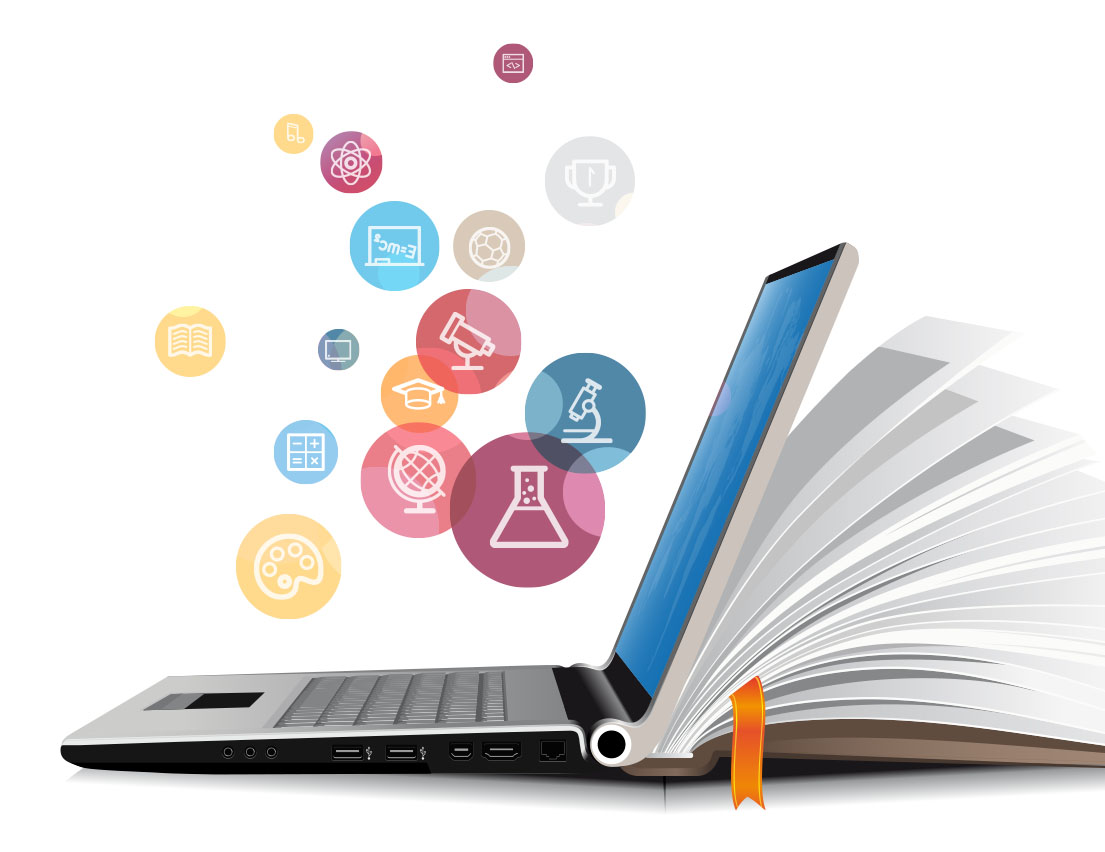 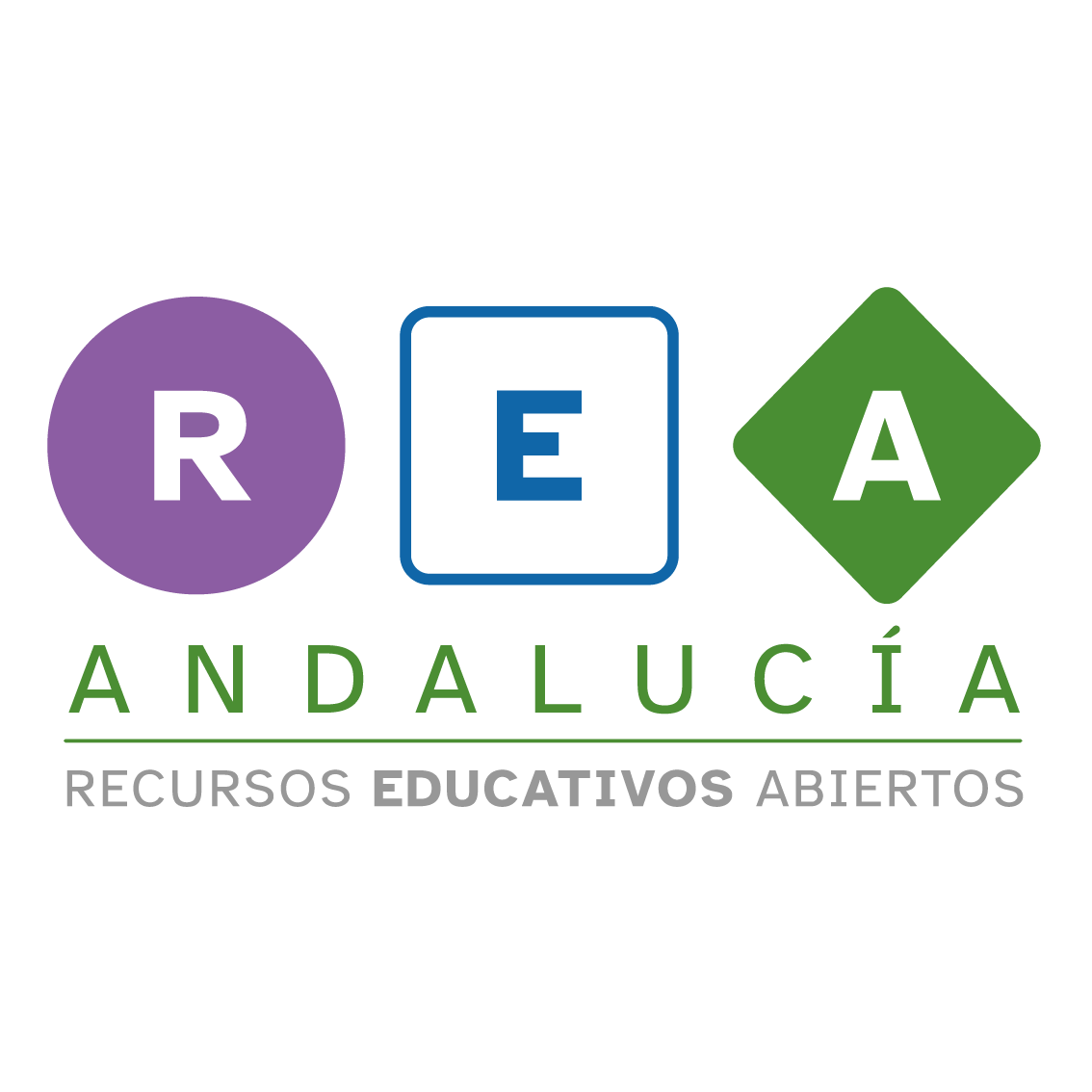 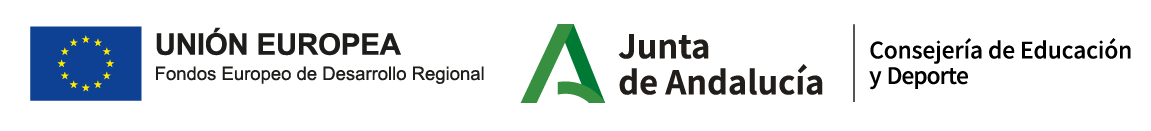 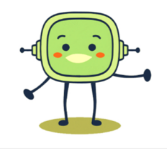 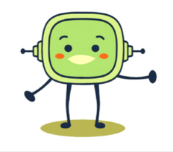 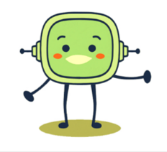 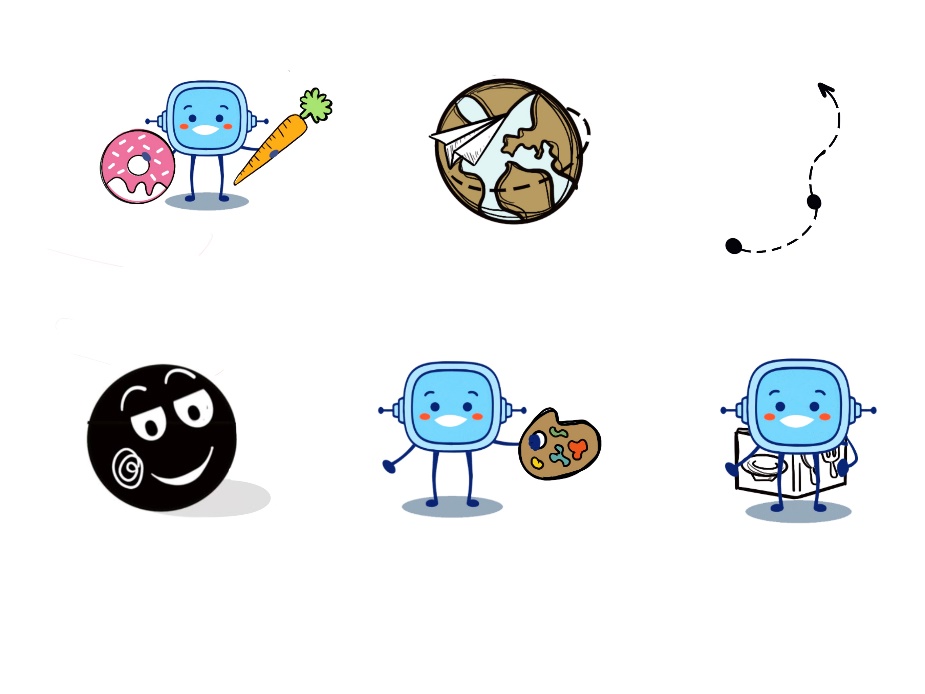      Distinguir alimentos y recetas saludables de los que no lo son.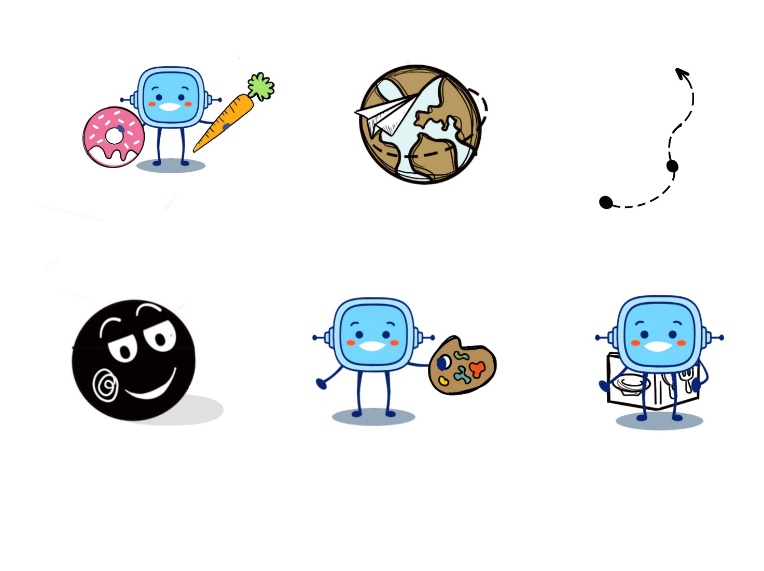      Conocer recetas de diferentes lugares.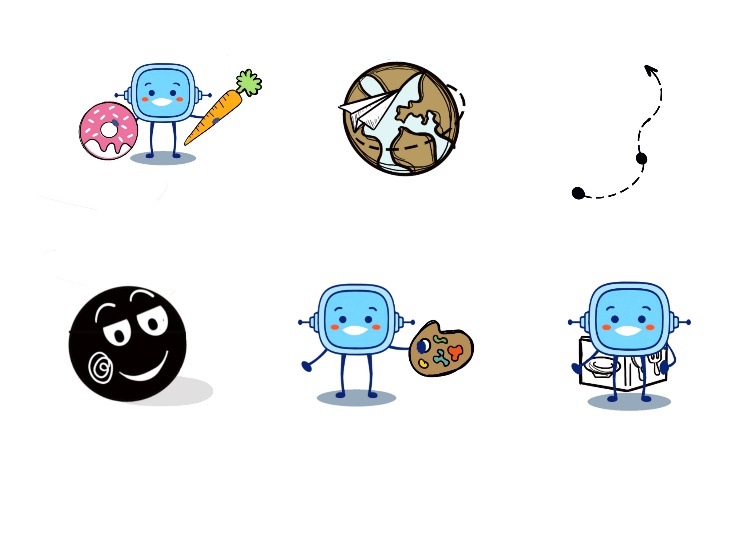      Elaborar un libro de recetas.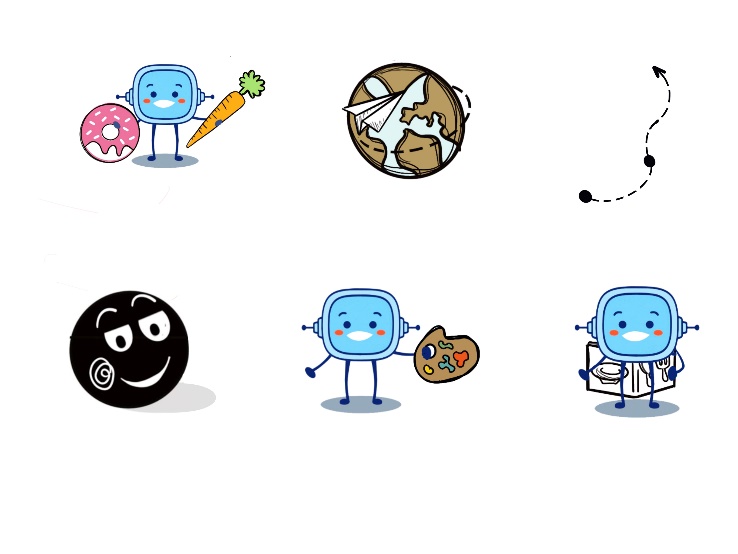      Conocer y utilizar los distintos tipos de puntos.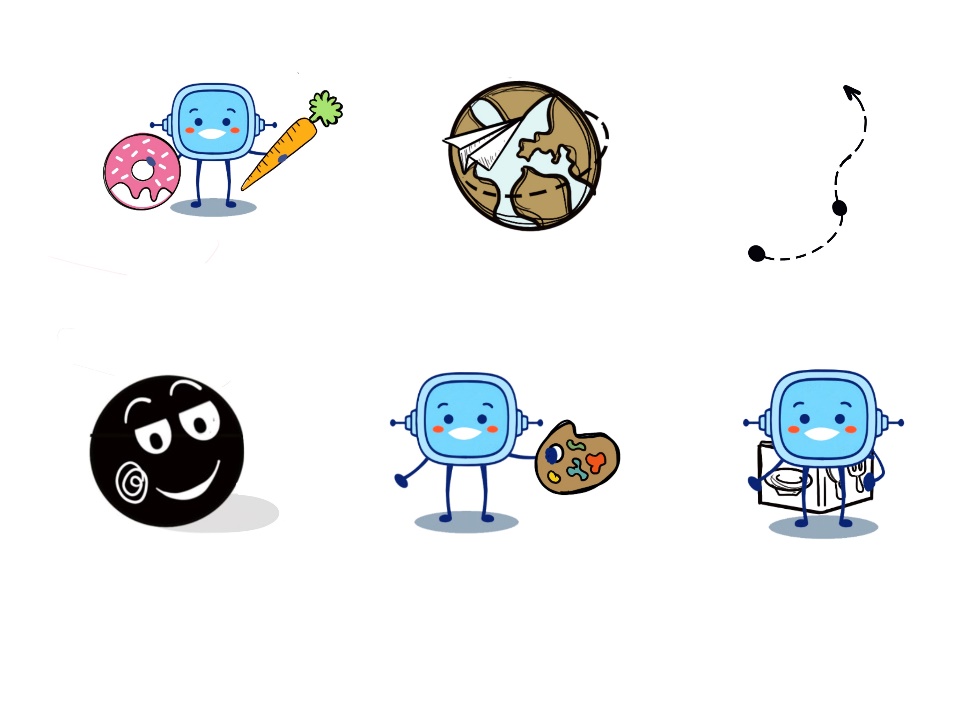          Conocer y utilizar los conectores temporales: en primer lugar….           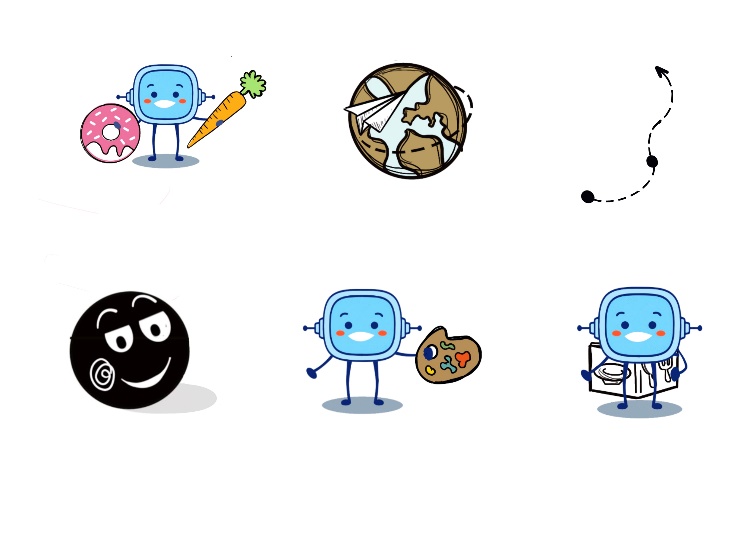      Investigar y descubrir el tema de la alimentación en las artes.